广东省服装服饰行业协会广东省服装设计师协会2023中山市工业设计大赛沙溪休闲服装设计专项赛 初赛评审结果公示 2023中山市工业设计大赛沙溪休闲服装设计专项赛初赛于2023年10月25日在中山沙溪顺利举行。评委组专家对沙溪休闲服装设计专项赛初赛的747份作品进行综合评审，通过初赛评选出20份优胜作品晋级决赛。按照公开、公平、公正的比赛原则，现对评审结果予以公示。公示时间从2023年10月26-28日止（公示3天）。 若对初赛晋级名单有异议，请在公示期内以书面方式反映。以单位名义反映情况的，请提供单位名称、联系人、联系方式和反映事项书面证明材料（加盖公章）等；以个人名义反映情况的，请提供真实姓名、联系方式和反映事项书面证明材料等。联系电话：020-84264600通讯地址：广州市海珠区金纺路 2 号广州国际轻纺城 7 楼 E7013 附件:晋级名单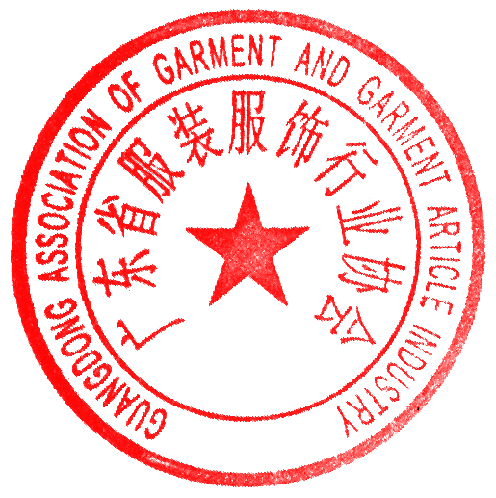 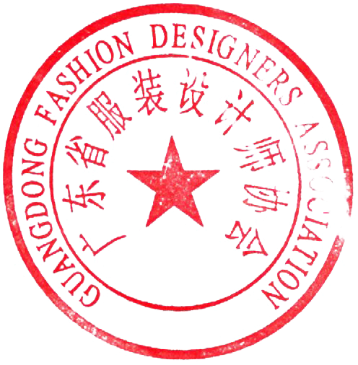 广东省服装服饰行业协会、广东省服装设计师协会2023 年10月26日 附件： 2023中山市工业设计大赛沙溪休闲服装设计专项赛初赛入围名单序号作品编号作品名称地区地区1cpsx21000081941Energy Fusion
（能量融合）广东省湛江市2cpsx21000032912半屋顶立北京市主城区3cpsx21000081981独行者广东省湛江市4cpsx21000079941涅槃重生河南省新乡市5cpsx21000081241褶束广东省广州市6cpsx21000082021自成焦点广西壮族自治区百色市7cpsx2100007100108/24内蒙古自治区呼和浩特市8cpsx21000082311空间闪烁-元文化重庆市重庆城区9cpsx21000081951见山陕西省西安市10cpsx21000082221Go Wild江苏省南京市11cpsx21000036781云雾里广东省中山市12cpsx21000079901万·共生河南省新乡市13cpsx21000081601客陀僧广东省广州市14cpsx21000080491山止川行福建省泉州市15cpsx21000081511绿楹广东省广州市16cpsx21000079281淬墨染衣河南省新乡市17cpsx21000079082过洋牵星安徽省合肥市18cpsx21000076261融河北省石家庄市19cpsx21000081661远山岱广东省广州市20cpsx2100008165181192广东省中山市